《申命記》查经聚会之十三: 第二講章训言(7):不要忘记神恩 11:1-32组长版 敬拜时间: 15-20 min. 诗歌: 3-4 首, 提议 “這是天父世界”或同类诗歌 祷告: 为小组聚会 背景(主题綱领)簡介: (组长分享): 15-20 min 摩西第二講章训言岡领: 十诫(中心): 申5基本原则(说明与讨论): 申6-7.历史教训： 申8:1-10:11.神的要求:  申10:12-22.结论: 申11.读经：默讀/速讀/輪流讀: 申命记11:1-32 经文讨论:分组时间: 45 min(可分組討論下列題目, 按時間許可每組分别討論1, 2或3, 4, 5, 6, 7, 8, etc大題, 45分鈡後合組報告與討論; 若不分組則可用60分鈡把下列大題全部一起討論, 省去合組時間, 由領查经者作簡短總結.) (請領查經者copy 問題部份印發組員, 答案部份可供合組討論時作參考, *自由犮揮)(答案in blue)申11:1-7:11章是第二講章训言的结论, 複述训言“你要爱耶和華”, 接上文10:12, 守約.这吩咐是给这一代民众而非下一代的儿女. 因为下一代不知道神领他們出埃及走曠野路的一切作为與管教. 这些作为包括(申3,7,8; 出14; 民16):1.神伸出大能的手管教他們.2.神向埃及和法老所行的奇事神蹟.3.紅海分開.4.走過曠野路.5.地開口吞没流便後裔和其產業.(民16:可拉事件: 在民16記載中以利未人可拉為首, 申11这里没有有提及可拉, 却只提及流便後裔大坍, 亚比兰攻击摩西亞伦专权, 神以火炉显示祂揀选摩西亞伦, 民16:12提及流便後裔大坍, 亚比兰, 似乎是他们埋怨摩西沒有領他們入流奶與蜜之地, 他們捨不得在埃及的日子, 民16:24将流便後裔大坍, 亚比兰与可拉並列, 16:25说摩西前往大坍, 亚比兰那裏去, 他們為惡人的帐棚, 然后地開口, 把他們和所属的家眷財产全吞入地. 似乎這兩個人是叛黨頭脑, 比可拉還厲害, 重點是他們拒絕神所揀選的領袖, 等于拒絕神自己.)问题:Q1. 11:1是申命记經常重複的吩咐, 被稱為申命法典Deuteronomic code, 是申命記的主題. 其中兩個元素是什麼?兩個元素是爱神，守神诫命. Q2. 这段话是对谁说的?这吩咐是给这一代出埃及的民众而非下一代进迦南的儿女.Q3. 为什么摩西将第一代与第二代的以色列民分别出来? 列出神对第一代的以色列民的作为.第一代的以色列民出埃及, 第二代的以色列民进迦南地, 对神经历不同.神对这些第一代以色列民的作为包括:1.神伸出大能的手管教他們.2.神向埃及和法老所行的奇事神蹟.3.紅海分開.4.走過曠野路.5.地開口, 吞没流便後裔和其產業.Q4. 大坍, 亚比兰是谁的後裔? 他们在这里扮演的角色是什么?大坍, 亚比兰是流便的後裔.他们在这里扮演的角色重點, 是他們拒絕神所揀選的領袖, 等于拒絕神自己.Q5. 大坍, 亚比兰此二人与谁在一起? 犯的是什么的罪? 他们的惩罚是什么?民16:可拉事件: 在民16記載中以利未人可拉為首, 申11这里没有有提及可拉, 却只提及流便後裔大坍, 亚比兰攻击摩西亞伦专权, 神以火炉显示祂揀选摩西亞伦, 民16:12提及流便後裔大坍, 亚比兰, 似乎是他们埋怨摩西沒有領他們入流奶與蜜之地, 他們捨不得在埃及的日子, 民16:24将流便後裔大坍, 亚比兰与可拉並列, 16:25说摩西前往大坍, 亚比兰那裏去, 他們為惡人的帐棚, 然后地開口, 把他們和所属的家眷財产全吞入地. 似乎這兩個人是叛黨頭脑, 比可拉還厲害, 重點是他們拒絕神所揀選的領袖, 等于拒絕神自己.*Q6. 为什么摩西在这里只提及大坍, 亚比兰此二人而没有提及可拉?11:8-12遙望神在应许地赐子民的福祉. 守約， 神就會使你們剛强壯胆, 以致能征服应许地.迦南地的描写：流奶與蜜，不用勞苦澆溉，神賜雨水滋潤. 神从歲首到年終眼目看顧.问题:Q7. 迦南地景況與上文埃及景況如何對比？埃及为奴之地: 子民在那裡撒種，用腳澆灌，像澆灌菜園一樣.v10应许地迦南地的描写：流奶與蜜，不用勞苦澆溉，神賜雨水滋潤. 若子民守約，神就會使他們剛强壯胆以致能征服应许地，v11-12Q8. v12的重点是什么? v12重點是神的眷顾看顧: 神从歲首到年終眼目时常看顧.Q9. 今天作為基督徒最大的好處是物產的丰盛嗎？是征服敵人的能力嗎？還是其他？*花不常開, 天色不长蓝, 今天作為基督徒最大的好處是神的同在.11:13-17祝福与咒诅: 祝福: 13-15若盡心盡性愛主你的神, 事奉你的神(回應上文10:12), 就得到如下的福份:1.按时得春雨與秋雨.2.丰收五穀新酒和油.3.吃得飽足.4.牲畜也吃得飽足.咒诅: 16-17若(1)心受迷惑,(2)偏離正路,(3)事奉別神: 就有下面的咒诅:1.神怒气向你發作.2.天不下雨. 3.地不生產.4.你速速死亡.问题:Q10. 得福的條件是什麼? 比較11:13与10:12. 反省你有沒有这样做.*若盡心盡性愛主你的神, 事奉你的神(回應上文10:12), 就得到福份:Q11. 經文列出哪四種福份? 現代人有沒有這些福份? 我們是否把這些福份看為是必得著的?*1.按时得春雨與秋雨.2.丰收五穀新酒和油.3.吃得飽足.4.牲畜也吃得飽足.現代人不一定有這些福份, 若有的话就需感恩,不过神叫儿女们得属灵的福包括: (1)赐平安和末后有指望(耶29:11); (2)得益处(罗8:28), (3)永生(约3:16; 17:3)Q12. 什麼情况可使我們失去福份遭到咒诅? 若(1)心受迷惑,(2)偏離正路,(3)事奉別神: 就有咒诅:*Q13,. 你有沒有受迷惑? 有沒有偏離正路? 你目前心目中最重要的, 是你认為至寶的是什麼?*Q14. 列出神怒氣發作可能有的災禍. 討論其後果. 2019到2020初的新冠狀肺炎疫症, 是否有可能是神所降下的災禍? 現代人要如何悔改儆醒和轉回? 聖經與先知有什麼警告?*1.神怒气向你發作.2.天不下雨. 3.地不生產.4.你速速死亡.但9:1-19現代基督徒应如先知但以理一样向神祈祷, 认罪求神医治拯救, 神必垂听(代下7:14)， 违反神诫命: 神追讨罪自父至子三四代. 守神诫命: 神施慈愛直到千代.(申5:8-10)11:18-25這段注重守約的第五, 第六福分:5.子孙增多(v21).6.得地为境界: 趕出原住民, 所踏之地成為你的境界(v22-25).18-19再重複守約, 銘記神的話, 隨時討論, 成为日常生活不可缺少的一部分. 神的話決定你的生活形式, 價值觀, 和人生目的.以色列民要為趕出原住民, 免得受到他們的宗教(拜异神)的影響(11:16,17)问题:Q15. 請你覆述上文13-17提到愛神的四種福份, 亦提到不守的四种咒诅? 13-17四種福份:1.按时得春雨與秋雨.2.丰收五穀新酒和油.3.吃得飽足.4.牲畜也吃得飽足.四种咒诅: 16-17若(1)心受迷惑,(2)偏離正路,(3)事奉別神: 就有下面的咒诅:1.神怒气向你發作.2.天不下雨. 3.地不生產.4.你速速死亡.Q16. 18-25再加添兩種守約的福分和應許是哪兩種?18-255.子孙增多(v21).6.得地为业:趕出原住民, 所踏之地成為你的境界(v22-25).Q17. 摩西再提醒子民要得這兩福份的先決條件是什麼?(18-20) 摩西再提醒子民要得這兩福份的先決條件是:18-19再重複守約, 銘記神的話, 隨時討論, 成为日常生活不可缺少的一部分. Q18. 請用現代語言總括一下v18-19. 請反省今天的我們作為神子民要如何履行這裏的教訓?以神的話決定你的生活形式, 價值觀, 和人生目的.今天的我們作為神子民要活出以神为中心的世界观: 常问What Would Jesus Do （in my situations）?(WWJD): 例: 家庭祭坛, 家庭与教会生活连接, 凡事荣神益人, 常为主作见证和以神为乐.Q19. 子孫增多對當日的以色列有什麼重要性? 創造喻令(創1:28)是否也有這個因素? 生養眾多今天還有意義嗎? 我們要如何演繹這些教訓?当日以色列入进入新的地区, 需要人力, 子孙垸多十分重要.申7:14“生”有多重的意思: 古代生產是福份的證明， 因缺乏科技，保養不死就是福.  神在創造喻令裏面給亚當夏娃的賜福也是生養眾多，遍滿地面（創1:28）.創造喻令(創1:28)中“生養眾多”与”管理..治理”並列, 生得多也要養得多，将儿女养育教导成神家的一份子， 信徒应以兴旺神国的宗旨来持家，世人也应以生育后代, 和犮展可持续性资源为念. Q20. 请从11:22-25中挑出與地有關的詞語. 23-25: ….你們也要得他們的地.  24凡你們腳掌所踏之地都必歸你們，從曠野和黎巴嫩，並伯拉大河，直到西海，都要做你們的境界. 25必無一人能在你們面前站立得住，耶和華你們的神必照他所說的，使懼怕驚恐臨到你們所踏之地的居民.Q21. 以色列人从埃及地到巴勒斯坦建立家園, 有沒有地域可以住? 地對他們來說有什麼重要性?以色列人从埃及地到巴勒斯坦无地可棲, 地對以色列人在巴勒斯坦建立家園地域最重要,(在今天仍是政治争鬥的核心.)Q22. 當時迦南地是誰在哪裏佔領? 神吩咐他們要如何對這些居民? （参7:1-5）. 你認為神吩咐是合理嗎?神吩咐是合理信仰問題(11:16-17): 当时迦南地是拜异神的迦南人佔领, 神的刑罰就要藉以色列人入迦南执行. “你們要謹慎，免得心中受迷惑，就偏離正路，去侍奉敬拜別神。 17耶和華的怒氣向你們發作.”(7:1-5选民進入應許迦南地, 要滅绝當地人, 不可与他們立約. 因為他們必使你們跟從他們去事奉別神. 神嘱咐选民对待當地人: 滅絕, 不可憐恤, 不可立約, 不可結親. 这得罪耶和华的神學意义, 早在創15:12-21神向阿伯拉罕預告, 当时亞摩利人(迦南人代表)罪恶还未滿盈, 神容許他們有悔改的機會, 到了摩西时代迦南人罪恶已經滿盈, 神的刑罰就要藉以色列人入迦南执行. 以色列人不要自以為義. 這完全是神对作惡者的审判. 这段义与恶有明显的對比, 神“趕出”迦南人与神“領”以色列人進入迦南, 是另一對比.)Q23. 从后来的歷史回顾以色列民征服迦南地將由誰來帶領? 從軍事上來看他們有沒有把握? 以色列民是否可以垂手而得? 子民的依靠是什麼? (书1:1-9).约书亚帶領以色列民征服迦南地. 從軍事上來看他們不一定有把握(书1:1-9), 只要依靠神的同在(1:9,18)Q24. 得地的應許(v23)對當時的子民有什麼重要性? 神對當時的子民得地的應許: 11:23 “祂必從你們面前趕出這一切國民，就是比你們更大更強的國民，你們也要得他們的地.”*Q25.今天你的應許地在什麼地方? 你要如何得勝得地?11:26-321.再清楚申述祝福与咒诅的条件, 留意27“…若听从…就必蒙福.” 28“…若不聽從…就必受咒诅.”前後對應.2.v29-31宣讀祝福与咒诅的的禮儀與地點:地點: 申命記㝍在摩押平原, 摩西以此地为据点: 進迦南之後在約旦河西基利心山（Mount Gerizim）與以巴路山(Mount Ebal)上, “與吉甲相對”似乎译作“吉甲之外”更好, 要過了吉甲才能到達摩利橡樹哪裏. 摩利橡樹之地是神赐給亞伯拉罕之地(創12:6), 撒拉死後亞伯拉罕向赫人買了麥比拉洞埋葬她, 也就是幔利前的地(創23:19-20). 是他擁有唯一的地方, 也是神向亞伯拉罕顯現立约之地(創13:15, 17:8), 后来雅各向示剑買的一塊地(創33:19-20)被称为示剑(Shechem), 是位于基利心山與以巴路山间的谷底.禮儀: 在基利心山上與以巴路山上的禮儀: 子民分兩隊, 一隊在基利心山上宣讀祝福的話. 另一隊在以巴路山上宣讀咒诅的話.3.根據書8:30-35, 以色列過河入迦南之後實施了這盟约的禮儀.4.申5:1-11:32的講論到此為止. 12章開始另一個講論: 5-11章講論規則訓言what. 是约书向基本条款. 12-26章是實行详细条款how.问题:Q26. 請從v27-28歸納其中的對比. 蒙福与咒诅的條件分別是什麼？祝福的話要在哪裏宣讀？咒诅的話要在哪裏宣讀？v27-28再清楚申述祝福与咒诅的条件是“听从”或“不聽從”, 留意27“…若听从…就必蒙福.” 28“…若不聽從…就必受咒诅.”前後對應.在基利心山上與以巴路山上的禮儀: 子民分兩隊,一隊在基利心山上宣讀祝福的話. 另一隊在以巴路山上宣讀咒诅的話.Q27. 找出基利心山與以巴路山的地點. 為什麼神要揀選這些地點?基利心山與以巴路山的地點: 见下图和第二课地图.申命記㝍在摩押平原, 摩西以此地为据点: 進迦南之後在約旦河西基利心山（Mount Gerizim）與以巴路山(Mount Ebal)上, “與吉甲相對”似乎译作“吉甲之外”更好, 要過了吉甲才能到達摩利橡樹哪裏. 摩利橡樹之地是神赐給亞伯拉罕之地(創12:6), 撒拉死後亞伯拉罕向赫人買了麥比拉洞埋葬她, 也就是幔利前的地(創23:19-20). 是他擁有唯一的地方, 也是神向亞伯拉罕顯現立约之地(創13:15,17:8), 后来雅各向示剑買的一塊地(創33:19-20)被称为示剑(Shechem), 是位于基利心山與以巴路山间的谷底.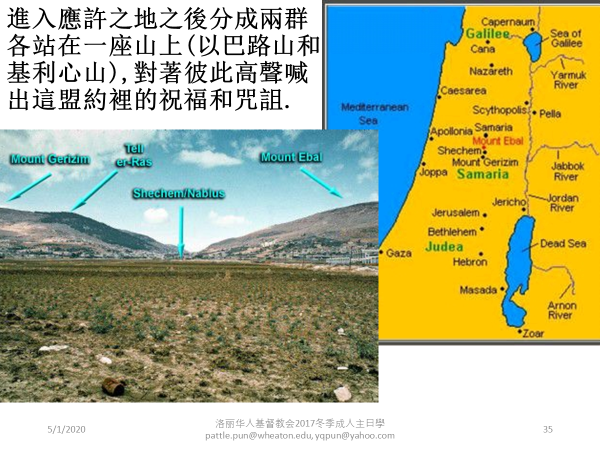 Q28. 以色列進迦南之後有沒有實施這種盟約的禮儀?書8:30-35, 以色列過河入迦南之後實施了這禮儀.*Q29. 申5:1-11:32这個大段落, 請用一句話總結. 這段講的是什麼? 重點是什麼? 你有什麼心得?心得分享*.合組總結: 15 min(各組報告討論結果, 分享補充, 由領查經者參閱提示部份,作整体性總結)分组祷告:  15 min为查经应用, 组员需要等代祷.